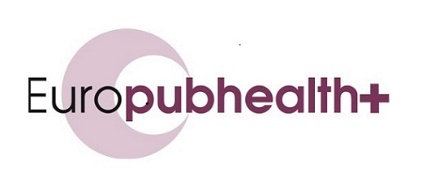 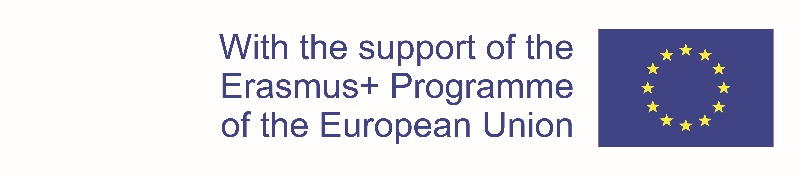 Application GuidelinesYou are invited to present your application by answering the following questions (1 to 2 pages maximum).Prior to this application, make sure you have read the integration module description and expected roles of visiting professors. You also have examples and testimonies of previous visiting professors. Brief introduction/presentationWhat is your interest in joining the programme as visiting professor?What would you like to bring to the course, and the students in terms of teaching approaches and topics based on your expertise. Please provide example of past experience in both teaching and research that would be useful for your future role as student tutor and training activities designer. Demonstrate you Interest for innovative training approaches, transversal and soft skills.Have you identified EuroPubHealth members you would like to build projects or partnership with? How did you hear about Europubhealth. Do you have links with Europubhealth partners ?Any other comment/conclusion